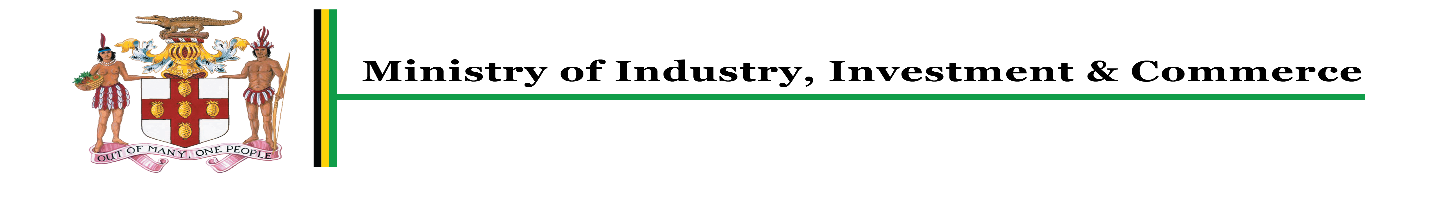 Jamaica’s BUSINESS MinistryCAREER OPPORTUNITYThe Ministry of Industry, Investment and Commerce is inviting applications from suitably qualified officers to fill the post of Director 2, Public Procurement (GMG/SEG 2).Salary range $3,770,761 - $5,071,254 per annum . Job Purpose Under the direct supervision of the Senior Director, Corporate Services (GMG/SEG 5), the Director 2 – Public Procurement (GMG/SEG 2) has the responsibility to ensure that goods and services required by the MDA are procured and delivered as requested in accordance with Government of Jamaica Public Procurement Act 2015 and Regulations. Key Responsibilities Management/administrative Provides advice to the Senior Director, Corporate Services, other Directors and managers on procurement policies and proceduresParticipates in the operational plan and work programmesAdvised the Director, Administration and Property Management of suppliers reliability/suitability and performanceAttends meetings of Procurement CommitteeRepresents the Ministry at Conferences, Workshops and SeminarsMonitors and ensure that effective and up to date procurement records are maintainedMonitors and ensures that procurement practices conform to the Financial Audit Act (FAA) and Government GuidelinesMonitors and maintains an inventory listing of all equipment brought within the MinistryActs a purchasing agent on behalf of the MDA as well as local funded projectsPrepares/Reviews policies and procedures for Parish Offices and AgenciesEvaluates the performance of the Procurement Process along with Director, Administration and Property Management and Committee MembersTechnical/ProfessionalActs as eProcurement Coordinator and Lead Evaluator. Coordinates and conducts procurement compliance reviews.Coordinates and conducts organization procurement training seminars/workshops.Coordinate reports for submission to the MOFP, OCG, PPC and Cabinet.Ensures that tender documents are prepared in accordance to GOJ standards, disseminated timely and accurately.Monitors the organization’s procurement activities to ensure conformity to the Procurement Plan.Oversees the contract award process.Oversees the tending process.Provides advice on public procurement matters to officersRepresents Unit at Procurement and Contract Award Committees and Board meetingsRepresents the organization at PPC Sector Committee, PPC, Cabinet Infrastructure Committee MeetingsReviews and approves contract award recommendations within the specified thresholdReviews procedure for the procurement of works, goods & services carried out by the Organization Review reports for submission to MFP, PPC, OCG and CabinetProvides the Finance and Accounts Division with the necessary assistance and information as it related to preparation of cheques for payments and reconciliation of accountsManages, monitors and controls the procurement of goods and services and ensures that the objectives and basic principles of procurements guideline and procedures and complied with.Procures goods and services on a competitive basis without compromising quality and ensures proper storage.Monitors the issuing of purchase orders and follows up for receipt/delivery of goods and/or services.Prepares Budget of the Unit.Certifies all invoices, payments orders and commitment vouchers prior to submitting to the Finance and Accounts DivisionAcquires clearance letter from N.I.S and national Housing Trust and Tax Compliance Certificate from the collector of Taxes for the MDA to be exempted from these taxesEnsures that funds are allocated to meet the expenditure for goods prior to placement of orders and ensured that the procurement practices conform to procurement guidelines of the FAA ActMonitors and maintains contacts in the commodity market to keep abreast of price movements, technological improvements and changes to ensure that orders for supplies are procured in the most efficient and economic mannerInforms the relevant offices of changes in the Government Procurement Guidelines and Procedures and ensures implementation is effected within the MDA.Liaises with representatives of funding agencies and Government Departments on matters relating to purchases and external payments for goods to ensure that established guidelines, rules and regulations are adhered toAssists Senior Directors in developing guidelines for establishing priorities in the allocation of resourcesLiaises with custom brokers to ensure that imported goods are cleared from wharves and airports in time and accordance with established Government RegulationsPrepares and submits reports to the Ministry of Finance and Planning for all goods purchased by the MDA inclusive of cost and locations suppliedMonitors order and re-order levels in order to minimize incidence of extravagance and wasteHuman Resource Management Monitors and evaluates the performance of directs reports, prepares performance appraisals and recommends and/or indicates corrective action where necessary to improve performance and/or attaining established personal and/or organizational goals. Participates in the recruitment of staff for the Division/Unit and recommends transfer, promotion, termination and leave in accordance with established human resource policies and proceduresProvides leadership and guidance to direct reports through effective planning, delegation, communication, training, monitoring and coachingEnsure the welfare and development needs of skill in the Division/Unit are clearly identified and addressedEstablishes and maintains a system that fosters a culture of teamwork, employee empowerment and commitment to Division’s and organizations goals. Chairs tender opening exercises conducted at the MDAParticipates in the evaluation of tendersAny other duties assigned as directed by the Director, Administration and Property Management  Other responsibilitiesPerforms other related functions assigned from time to time by the Principal Director.Required Knowledge, Skills and CompetenciesCore: Excellent leadership and interpersonal skillsGood customer relation skillsExcellent written communication skillsExcellent oral communication skillsExcellent problem solving and negotiation skillsGood planning and organizing skillsStrong integrityAbility to manage external relationshipTechnical:Sound knowledge of the Government Public Procurement Act 2015 & RegulationsSound knowledge of the FAA ActSound knowledge of Supplies Management Knowledge of Project Management Knowledge of Budget Preparation Knowledge of Contract management Knowledge of Tender Management Proficiency in the relevant computer application software QUALIFICATION AND EXPERIENCEB. Sc. in Business Administration, Management Studies, Public Administration, Public Sector Management Economics, Accounts or any related fieldCertificate in Public Procurement : UNDP/CIPS Level 3 or INPRI Level 4 and MINDFive (5) years related work experience in procurement of goods and servicesOR ACCA Level 2Certificate in Public Procurement : UNDP/CIPS Level 3 or INPRI Level 4 and MINDFive (5) years related work experience in procurement of goods and servicesOR  Diploma in Accounting, Business Administration or any related  fieldCertificate in Public Procurement : UNDP/CIPS Level 3 or INPRI Level 4 and MINDSeven (7) years related work experience in procurement of goods and servicesSPECIAL CONDITIONS ASSOCIATED WITH THE JOB Extensive travelling island wideApplications accompanied by resume should be submitted no later thanApril 18, 2023 to:DirectorHuman Resource Management and Development Ministry of Industry, Investment & Commerce4 St. Lucia AvenueKingston 5Email: hrm@miic.gov.jmPlease note that we thank all for responding, but only short listed applicants will be contacted. 